Mławska Liga Pływacka  rok szkolny 2022/2023  runda II /  28.03.2023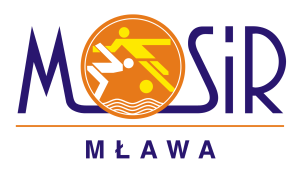 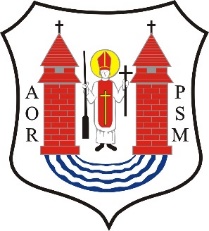 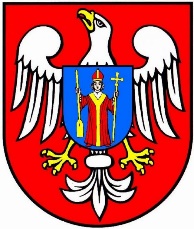 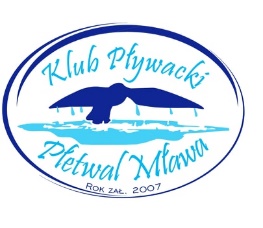 Zadanie dofinansowane ze środków Miasta Mława w ramach otwartego konkursu ofert na upowszechnianie kultury fizycznej i sportu w 2023 roku.Zadanie dofinansowane ze środków Powiatu Mławskiego w ramach otwartego konkursu ofert na upowszechnianie kultury fizycznej i sportu w 2023 roku.Organizator:                                                                                        
K.P. Płetwal Mława, Mosir MławaKOMUNIKAT ORGANIZACYJNY
Miejsce i termin zawodów; Mosir Mława ul. Kopernika, 28.03.2023r. 
W zawodach mogą brać udział uczniowie ze szkół podstawowych i średnich z terenu powiatu mławskiego .Pomiar czasu ręczny, 6 torów, temperatura wody 27 st.C
Program zawodów;   rozgrzewka godz. 8.00 – 8,4525 m st. dowolnym 2013 i młodsi ( 2013, 2014, 2015) 25 m st. klasycznym 2013 i młodsi ( 2013, 2014, 2015) 25 m st. grzbietowym 2013 i młodsi (  2013, 2014, 2015)sztafeta 4 x 25 dowolnym ,rocznik; 2013, 2014, 2015        5.   50 m st. dowolnym – rocznik 2012 i starsi (2012, 2011, 2010, 2009, 2008, (2007 i starsi, szkoły średnie)
        6.  50 m st. klasycznym – rocznik 2012 i starsi j/w
        7. 50 m st. grzbietowym – rocznik 2012 i starsi j/w
        8. 50 m st. motylkowym – rocznik 2012 i starsi j/w        9. sztafeta 4 x 25 st. dowolnym  rocznik: (2012,  2011,) i (2010, 2009, 2008,)     10. sztafeta 4 x 25 st. dowolnym szkoły średnie Przepisy techniczne:
Zawody zostaną przeprowadzone seriami na czas
Każdy zawodnik ma prawo startu w dwóch konkurencjach i sztafecie
Sztafeta mieszana M i K 
Dekoracje najlepszych zawodników odbędą się po zakończeniu wyścigówNagrody:Medale za pierwsze 3 miejsca w każdym roczniku i stylu
Dyplomy za 6 pierwszych miejsc rocznik 2013 i młodsi w każdym stylu i roczniku
Dyplomy za 3 pierwsze miejsca rocznik 2011 i starsi w każdym stylu i rocznikuStatuetki dla najlepszych zawodników w każdym roczników, oddzielnie dziewczynki i chłopcyOzdobne szkła dla najlepszych drużyn kl. I-III , IV-VIII i szkoły średnieZgłoszenia będą przyjmowane do dnia 25.03.2023r. na e-mail pletwal.mlawa@wp.pl
kontakt telefoniczny 739533211 – Jolanta Koronowska